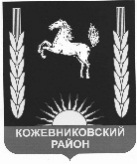 АДМИНИСТРАЦИЯ КОЖЕВНИКОВСКОГО РАЙОНАПОСТАНОВЛЕНИЕ____________                                                                                                           № ____с. Кожевниково Кожевниковского района Томской областиО внесении изменения в постановление Администрации Кожевниковского района от 30.01.2020г. № 36 «Об утверждении Положения о Координационном экологическом совете Администрации Кожевниковского района»В  связи с кадровыми изменениямиПОСТАНОВЛЯЮ:1.  Внести  изменение в постановление Администрации Кожевниковского района от 30.01.2020г. № 36 «Об утверждении Положения о Координационном экологическом совете Администрации Кожевниковского района» изложив приложение № 2 в новой редакции согласно приложению к настоящему постановлению.2. Разместить настоящее постановление на официальном сайте органов местного самоуправления Кожевниковского района.3.  Настоящее постановление  вступает в силу со дня его подписания.4. Контроль за исполнением настоящего постановления возложить на заместителя Главы Кожевниковского района по жилищно-коммунальному хозяйству, строительству, общественной безопасности Вакурина В.И.Глава района                                                                                          А.А. МалолеткоВ.А. Гарагуля(838244)22345Приложение к постановлениюАдминистрации Кожевниковского районаот  ________ N ___ СОСТАВКООРДИНАЦИОННОГО ЭКОЛОГИЧЕСКОГО СОВЕТА АДМИНИСТРАЦИИ КОЖЕВНИКОВСКОГО РАЙОНАВакурин В.И. – заместитель Главы Кожевниковского района по жилищно- коммунальному хозяйству, строительству, общественной безопасности, председатель Совета;Елегечев В.Н. – начальник отдела  муниципального хозяйства Администрации Кожевниковского района, заместитель председателя Совета;Гарагуля В.А. – главный специалист по организации деятельности и взаимодействию с сельскими поселениями Администрации Кожевниковского района, секретарь Совета;Карпачёв М.Е. – начальник Управления по социально-экономическому развитию села Администрации Кожевниковского района;Савельева В.И. – начальник отдела правовой и кадровой работы Администрации Кожевниковского района;Иванов А.В. – Глава Кожевниковского сельского поселения (по согласованию);Жулин С.А. – директор Кожевниковского районного муниципального унитарного предприятия «Комремстройхоз» (по согласованию);Журавлев Ю.Б. – главный государственный ветеринарный инспектор Кожевниковского района (по согласованию);Капустин Ю.П. – директор ООО «Кожевниковский комхоз» (по согласованию);Кобзарев С.А. – главный специалист-эксперт Шегарского межмуниципального отдела Управления Росреестра по Томской области (по согласованию);Мисуркин О.Н. – главный специалист территориального отдела по Кожевниковскому району комитета по охране окружающей среды Департамента природных ресурсов и охраны окружающей среды Томской области (по согласованию);Боброва И.П. – председатель Кожевниковского районного общества охотников и рыболовов (по согласованию);Углев А.Ю. – главный специалист комитета государственного лесного контроля и надзора  Департамента развития предпринимательства и реального сектора экономики (по согласованию);Шилов В.В. – главный лесничий Кожевниковского лесничества филиала ОГУ «Томсклес» (по согласованию);Ветошкина Е.А. – директор МУП «Районные СМИ» (по согласованию).Заместитель Главы района по жилищно - коммунальному хозяйству, строительству, общественной безопасности________________ В. И. Вакурин_______________2020г. Начальник отдела правовой и кадровой работы______________ В.И. Савельева_______________2020г. 